Csongrád Város Polgármesterétől								     MSzáma: Fjl/680-2/2023.Témafelelős: Forgó M.	ELŐTERJESZTÉSCsongrád Városi Önkormányzat Városgazdasági, Ügyrendi és Összeférhetetlenségi Bizottsága 2023. augusztus 28-i üléséreTárgy: Kérelem a Csongrád, Bökény városrészben lévő zöldséges pavilon bővítésére és épületfeltüntetéséreTisztelt Bizottság!Csongrád, Bökény városrészben működik a közösségi ház előtt lévő zöldséges pavilon, amely korábban Tari Lajosné tulajdonában állt, és az utóbbi két évben új tulajdonos, Perbíró György, 6640 Csongrád, Pacsirta u. 37. sz. alatti lakos működteti. A kereskedelmi egység a bökényi lakosok igényeit kielégítve, széles választékot biztosít a zöldség és gyümölcs kereskedelem terén. Perbíró György a további fejlesztések és árukészlet bővítése mellett – a helyi lakosok igényeinek megfelelően – virágárusítással szeretné bővíteni a kínálatot, melyhez a pavilon területének növelésére van szüksége. A fentiek alapján azzal a kérelemmel fordult önkormányzatunkhoz, hogy a jelenlegi 34 m2 alapterületű pavilont oldalirányba további 3,2 m-rel, azaz összesen 11,36 m2-rel szeretné megnövelni, oly módon, hogy a bővítmény saját bejárattal rendelkezne. Az igényelt terület szélessége megegyezik a pavilon 3,55 m-es szélességével (kérelem és vázrajz mellékelve). A bővítés esetén a pavilon melletti tájékoztató tábla áthelyezésére van szükség. A zöldséges pavilon az önkormányzat tulajdonát képező közterületen, a csongrádi 5631/38 hrsz-ú, kivett közpark megjelölésű ingatlanon áll, a földhivatali ingatlan-nyilvántartásban nincs feltüntetve. Tulajdonosa a 34 m2 terület után bruttó 408.000 Ft/év közterület használati díjat fizet az önkormányzat felé, tartozása nincs.Perbíró György a mellékelt kérelmében kezdeményezte továbbá, hogy az önkormányzat járuljon hozzá a zöldséges pavilon ingatlan-nyilvántartási feltüntetéséhez.  Ez alapján a közpark megjelölésű önkormányzati ingatlanon 5631/38/A hrsz. alatt lenne feltüntetve a 34 m2 területű árusító pavilon, és az érintett 34 m2 közterületre, illetve annak rendeltetésszerű használatára használati jog kerülne bejegyzésre, a korábbi közterület használati díj további fizetése mellett.Az épületfeltüntetést a pavilon korábbi tulajdonosa két évvel ezelőtt már kezdeményezte önkormányzatunknál, melyet Városgazdasági, Ügyrendi és Összeférhetetlenségi Bizottság 27/2021.(VII.6.) számú határozatával elutasított.Tekintettel arra, hogy Csongrád Város Helyi Építési Szabályzatáról szóló 47/2022.(XII.16.) önkormányzati rendelete alapján a tárgyi pavilon nagyvárosias lakóterületen található, az ingatlanon új úszótelek nem létesíthető, új épület nem helyezhető el, valamint a meglévő épület által elfoglalt terület nem növelhető, így sem a pavilon bővítésére, sem annak földhivatali ingatlan-nyilvántartásban történő feltüntetésére nincs lehetőség. A meglévő pavilon azonban enélkül is szabadon eladható, a terület növelése nélkül fejleszthető, a tulajdonosra nézve a használat tekintetében ez semmilyen hátránnyal nem jár.2Kérem az előterjesztés megtárgyalását és a határozati javaslat elfogadását.HATÁROZATI JAVASLATCsongrád Városi Önkormányzat Városgazdasági, Ügyrendi és Összeférhetetlenségi Bizottsága megtárgyalta a „Kérelem a Csongrád, Bökény városrészben lévő zöldséges pavilon bővítésére és épületfeltüntetésére” tárgyú előterjesztést, és az alábbi határozatot hozza.A bizottsága Csongrád Város Helyi Építési Szabályzatáról szóló 47/2022.(XII.16.) önkormányzati rendelete alapján Csongrád, Bökény városrészben az 5631/38 hrsz-ú, kivett közpark megnevezésű ingatlanon álló 34 m2 alapterületű zöldség elárusító pavilon további bővítését, valamint földhivatali ingatlan-nyilvántartásban történő feltüntetését nem támogatja. Csongrád, 2023. augusztus 21.							Bedő Tamás						           polgármester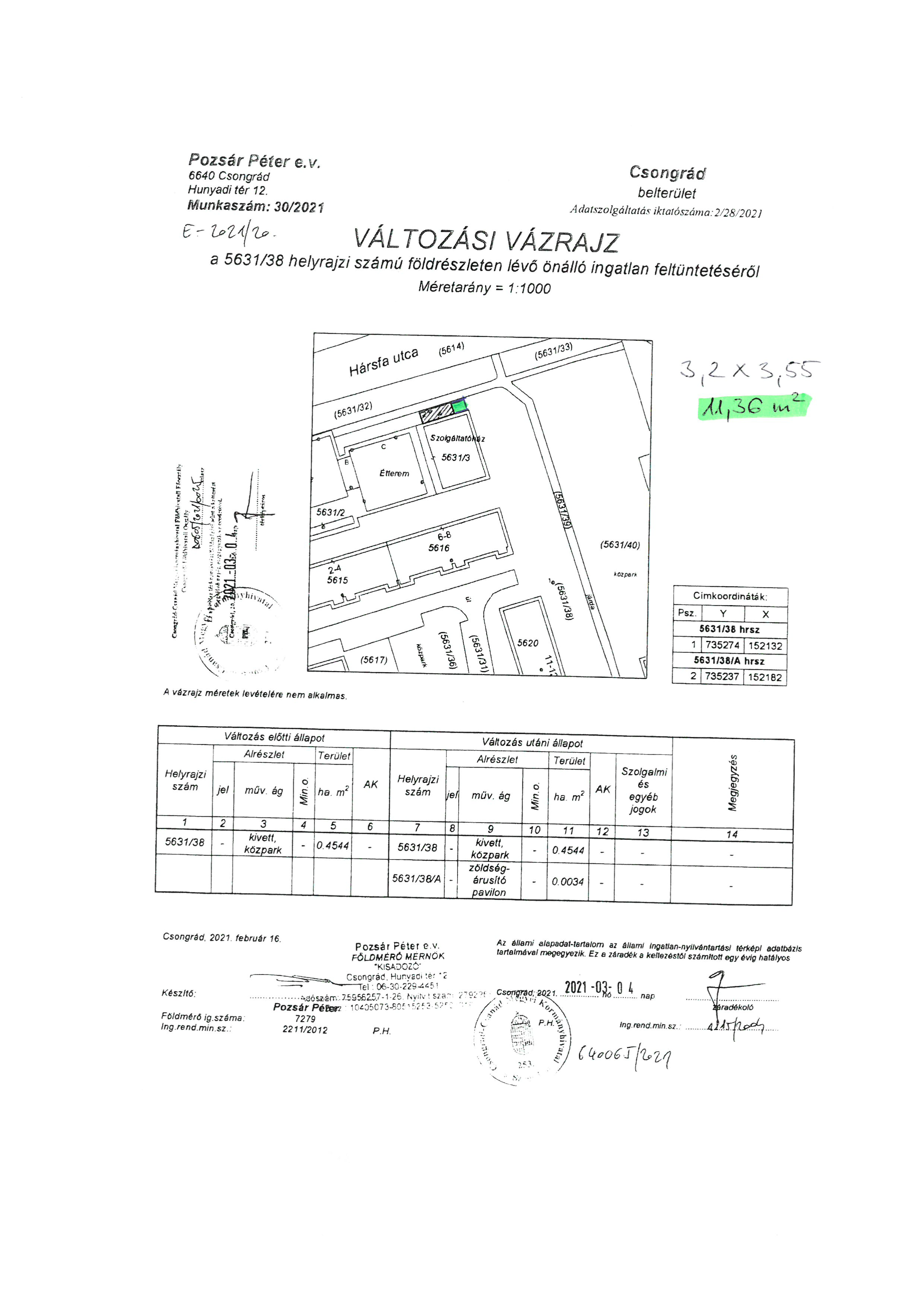 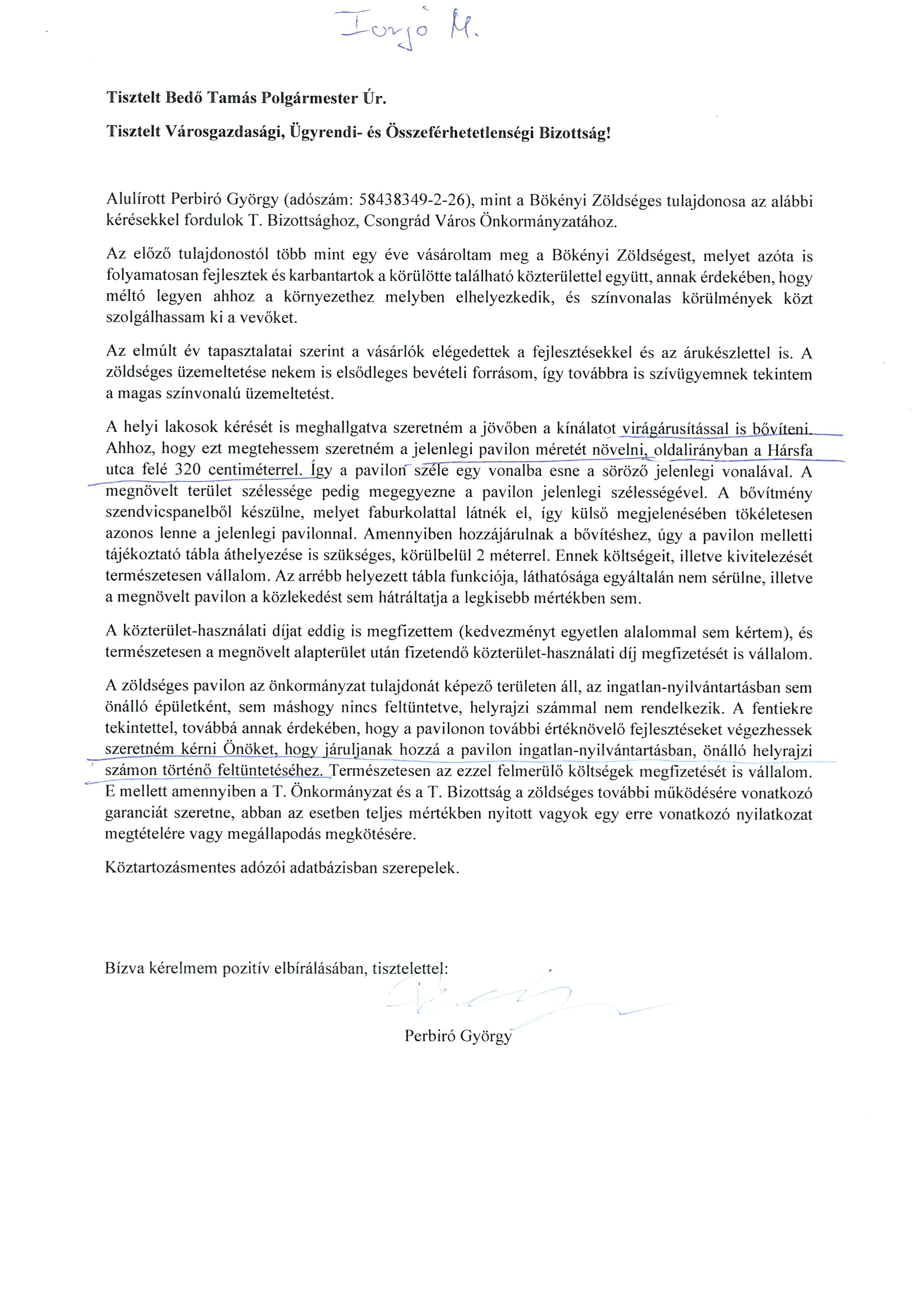 